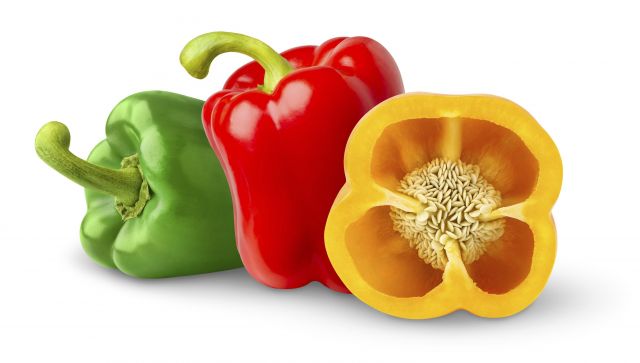 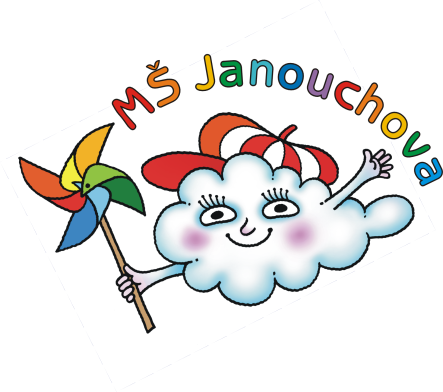 JÍDELNÍ LÍSTEKOD 23. 11. 2020 DO 27. 11. 2020STRAVA JE URČENA K OKAMŽITÉ SPOTŘEBĚ.ZMĚNA JÍDELNÍČKU JE VYHRAZENA.Pavla Maršálková			Helena Zímová		Šárka Ryšavávedoucí kuchařka			vedoucí kuchařka		vedoucí školní jídelnyjídelna Janouchova		jídelna ModletickáČerstvé ovoce a zelenina je v jídelním lístku zvýrazněna modře.PŘESNÍDÁVKAOBĚDSVAČINAtuňáková pomazánka s tvarohem, chléb, pomeranč, ovocný čaj(1,4,7)zeleninová polévka s bramboremjáhlová kaše se skořicí a s jablky, voda(1,7,9)chléb, pomazánkové máslo, ředkev, mléko(1,7)žitný chléb, pomazánka ze sýru žervé a pažitky, kapie, mléko(1,7)hrachová polévka s houstičkouvepřová kýta plněná karotkou a řapíkatým celerem, bramborová kaše, ovocný salát s ananasem, čaj(1,7,9)jogurt, rohlík, jablko,šípkový čaj(1,7)chléb, pomazánka ze strouhaného sýra, kedlubna, mléko(1,7)zeleninový vývar s těstovinoukuře na paprice, houskový knedlík, mandarinka, ovocný čaj(1,3,7,9)celozrnné pečivo, mrkvová pomazánka s ředkvičkami, čaj, mléko(1,7)obilné kuličky, banán,mléko(1,7)dýňový krém s kuskusembrambory zapečené se šunkou, brokolicí a smetanou, rajský salát, ovocný čaj(1,3,7)chléb, rybí pomazánka,paprika, čaj s citrónem(1,4)dalamánek, tvarohová pomazánka s kapií, okurka, mléko(1,7)zeleninová polévka s drožďovými nočkymexický guláš, hrášková rýže, hruška, ovocný čaj(1,3,7,9)vánočka, jablko,mléko(1,7)